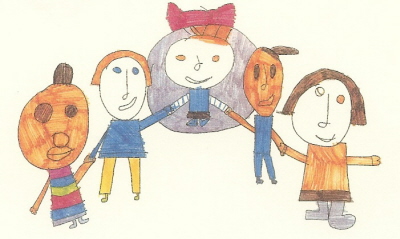   25th February 2020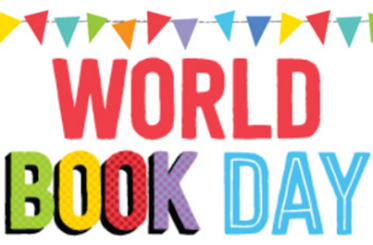 Dear Parents/CarersThis year World Book Day is taking place on Thursday 5th March 2020.Key Stage 2 chosen topic this term is ‘Superheroes’ it would be great if those children who have any costumes at home came to school wearing them at any time throughout the term.The children will have the opportunity to participate in a variety of exciting interactive stories, in their class and in other settings, before gathering in the hall in the afternoon for a fun assembly.Thank you for your ongoing support.Yours sincerelyFrançois CersosimoFrançois CersosimoKS2 Team Leader 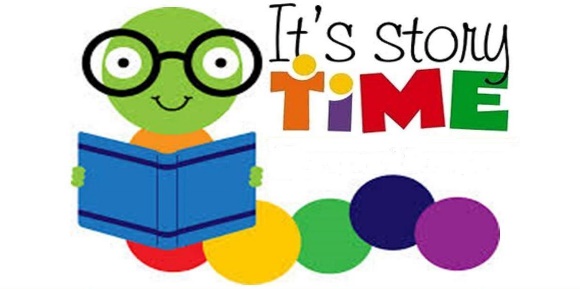 